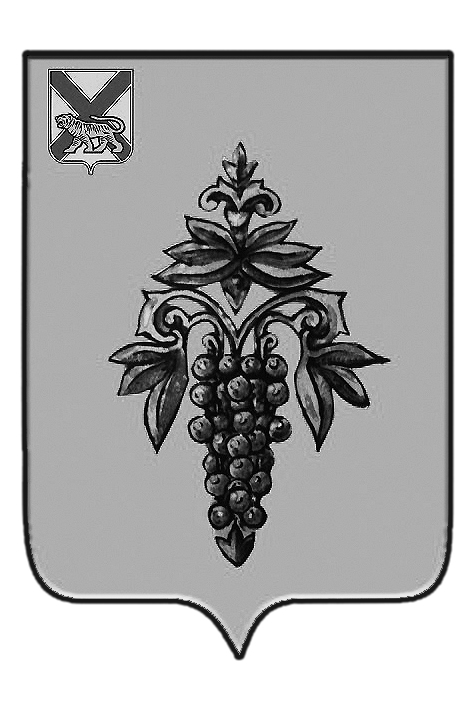 ДУМА ЧУГУЕВСКОГО МУНИЦИПАЛЬНОГО РАЙОНА Р  Е  Ш  Е  Н  И  ЕНа основании статьи 17 Устава Чугуевского муниципального района, Дума Чугуевского муниципального районаРЕШИЛА: 	1. Направить  настоящее решение в постоянную комиссию Думы Чугуевского муниципального района по мандатам, регламенту и депутатской этике, для рассмотрения и подготовки проекта решения «О внесении изменений в решение Думы Чугуевского муниципального от 28.08.2014 № 444-НПА «Положение о звании «Почетный гражданин Чугуевского муниципального района». 	2. Настоящее решение вступает в силу со дня его принятия.от 28.09.2018 г.№ 382«О внесении изменений в решение Думы Чугуевского муниципального района от 28.08.2014 № 444-НПА «Положение о звании «Почетный гражданин Чугуевского муниципального района» «О внесении изменений в решение Думы Чугуевского муниципального района от 28.08.2014 № 444-НПА «Положение о звании «Почетный гражданин Чугуевского муниципального района» Председатель ДумыЧугуевского муниципального района      П.И.Федоренко